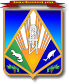                                МУНИЦИПАЛЬНОЕ ОБРАЗОВАНИЕ              ХАНТЫ-МАНСИЙСКИЙ РАЙОНХанты-Мансийский автономный округ – ЮграАДМИНИСТРАЦИЯ ХАНТЫ-МАНСИЙСКОГО РАЙОНАР А С П О Р Я Ж Е Н И Еот 03.06.2021                                                                                            № 645-рг. Ханты-МансийскО внесении изменений в распоряжение администрации Ханты- Мансийского районаот 21.12.2020 № 1385-р «Об утверждении планов проведения экспертизы и оценки фактического воздействия нормативных правовых актов,затрагивающих вопросы осуществленияпредпринимательской и инвестиционной деятельности, в 2021 году» 	Во исполнение пункта 4.2. Порядка проведения оценки регулирующего воздействия проектов муниципальных нормативных правовых актов Ханты-Мансийского района, экспертизы и оценки фактического воздействия муниципальных нормативных правовых актов Ханты-Мансийского района, затрагивающих вопросы осуществления предпринимательской и инвестиционной деятельности, утвержденного постановление администрации Ханты-Мансийского района от 28.03.2017 
№ 73 «Об утверждении Порядка проведения оценки регулирующего воздействия проектов муниципальных нормативных правовых актов Ханты-Мансийского района, экспертизы и оценки фактического воздействия муниципальных нормативных правовых актов Ханты-Мансийского района, затрагивающих вопросы осуществления предпринимательской и инвестиционной деятельности», в целях выявления в действующих нормативных правовых актах Ханты-Мансийского района положений, содержащих избыточные обязанности, запреты и ограничения для субъектов предпринимательской и инвестиционной деятельности, 
а также положений, предусматривающих необоснованные расходы субъектов предпринимательской и инвестиционной деятельности бюджета Ханты-Мансийского района: 1. Внести в распоряжение администрации Ханты-Мансийского района от 21.12.2020 № 1385-р «Об утверждении планов проведения экспертизы и оценки фактического воздействия нормативных правовых актов, затрагивающих вопросы осуществления предпринимательской и инвестиционной деятельности, в 2021 году» изменения, изложив приложение 1 и 2 в новой редакции:                                                                                                       «Приложение 1к распоряжению администрации 		Ханты-Мансийского районаот 21.12.2020 № 1385-рПланпроведения экспертизы нормативных правовых актов, затрагивающих
вопросы осуществления предпринимательской и инвестиционной деятельности на 2021 год«Приложение 2к распоряжению администрации Ханты-Мансийского районаот 21.12.2020 № 1385-р                                                           Планпроведения ОФВ нормативных правовых актов, затрагивающих
вопросы осуществления предпринимательской и инвестиционной деятельности на 2021 год».        2. Опубликовать (обнародовать) настоящее распоряжение в газете 
«Наш район», в официальном сетевом издании «Наш район 
Ханты-Мансийский», разместить на официальном сайте администрации 
Ханты-Мансийского района».        3.  Контроль за выполнением распоряжения оставляю за собой.Глава Ханты-Мансийского района                                                                К.Р.Минулин                  № п/пНормативный правовой акт, подлежащий экспертизе Сроки проведения экспертизыСроки проведения экспертизыДолжностное лицо, ответственное за проведение экспертизы№ п/пНормативный правовой акт, подлежащий экспертизе период проведения публичных консультацийпериод направления документов в уполномоченный органДолжностное лицо, ответственное за проведение экспертизыДепартамент имущественных и земельных отношений 
администрации Ханты-Мансийского районаДепартамент имущественных и земельных отношений 
администрации Ханты-Мансийского районаДепартамент имущественных и земельных отношений 
администрации Ханты-Мансийского районаДепартамент имущественных и земельных отношений 
администрации Ханты-Мансийского районаДепартамент имущественных и земельных отношений 
администрации Ханты-Мансийского района1.Постановление администрации Ханты-Мансийского района 
от 13.05.2020 № 126 
«О предоставлении дополнительных мер поддержки субъектам малого и среднего предпринимательства и отдельным категориям организаций и индивидуальных предпринимателям»июнь 
2021 годаиюль 2021 годаСаитова Анастасия Сергеевна, начальник управления муниципального имущества департамента имущественных и земельных отношений администрации Ханты-Мансийского района                                                                     ».                                                                    ».                                                                    ».                                                                    ».                                                                    ».№ п/пНормативный правовой акт, подлежащий ОФВСроки проведения ОФВСроки проведения ОФВДолжностное лицо, ответственное за проведение ОФВ№ п/пНормативный правовой акт, подлежащий ОФВпериод проведения публичных консультацийпериод направления документов в уполномоченный органДолжностное лицо, ответственное за проведение ОФВДепартамент строительства, архитектуры и ЖКХ администрации Ханты-Мансийского районаДепартамент строительства, архитектуры и ЖКХ администрации Ханты-Мансийского районаДепартамент строительства, архитектуры и ЖКХ администрации Ханты-Мансийского районаДепартамент строительства, архитектуры и ЖКХ администрации Ханты-Мансийского районаДепартамент строительства, архитектуры и ЖКХ администрации Ханты-Мансийского района1.Постановление администрации Ханты-Мансийского района 
от 09.07.2020 № 181 
«О предоставлении субсидий из местного бюджета за оказание транспортных услуг населению Ханты-Мансийского района»сентябрь 2021 годаоктябрь 2021 годаСамотаев Владимир Алексеевич, консультант сектора транспорта, связи и дорог, департамента строительства, архитектуры и ЖКХ администрации Ханты-Мансийского района